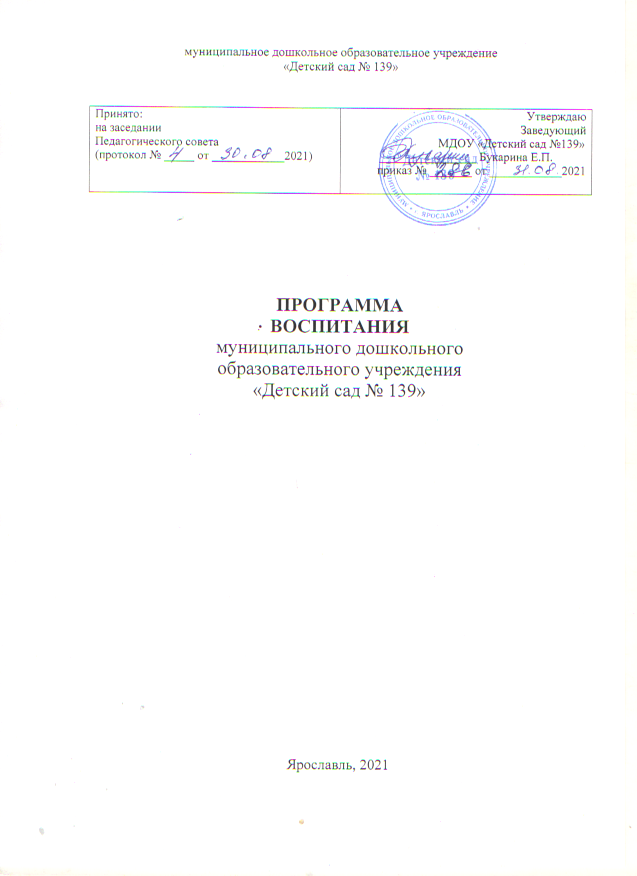 СодержаниеПояснительная запискаРабочая программа образовательного учреждения «Детский сад № 139» (далее – Рабочая программа воспитания) определяет содержание и организацию воспитательной работы муниципального дошкольного образовательного учреждения «Детский сад № 139».Работа по воспитанию, формированию и развитию личности дошкольников предполагает преемственность по отношению к достижению воспитательных целей начального общего образования.Рабочая образовательная программа воспитания в ДОУ строится на целеполагании, ожидаемых результатах, видах деятельности, условиях формировании воспитывающей,личностно развивающей среды, отражает образовательных отношений в лице:- ребенка, признавая приоритетную роль его личностного развития на основе возрастных и индивидуальных особенностей, интересов и запросов;- родителей ребенка (законных представителей) и членов его семьи;- государства и общества.Разработка рабочей образовательной программы воспитания и организация воспитательной работы в ДОУ спланированы с учетом целей и задач программ воспитания субъектов Российской Федерации.Рабочая программа воспитания и организация воспитательной работы в МДОУ «Детский сад №139» спланирована с учетом региональной специфики реализации Стратегии развития воспитания в Российской Федерации.Основой разработки программы являются положения следующих документов:  -     Конституция Российской Федерации (принята на всенародном голосовании 12 декабря 1993 г.) (с поправками);Указ Президента Российской Федерации от 21 июля 2020 г. № 474 «О национальных целях развития Российской Федерации на период до 2030 года»;Федеральный Закон от 28 июня 2014 г. № 172-ФЗ «О стратегическом планировании в Российской Федерации»;Федеральный Закон от 29 декабря .2012 г. №273-ФЗ «Об образовании в Российской Федерации»;Федеральный закон от 6 октября 2003 г. № 131-ФЗ «Об общих принципах организации местного самоуправления в Российской Федерации»;распоряжение Правительства Российской Федерации от 29 мая 2015 г. № 996-р об утверждении Стратегия развития воспитания в Российской Федерациина период до 2025 года;распоряжение Правительства Российской Федерации от 12 ноября 2020 г. №2945-р об утверждении Плана мероприятий по реализации в 2021 - 2025 годах- Стратегии развития воспитания в Российской Федерации на период до 2025года;распоряжение Правительства Российской Федерации от 13 февраля 2019 г. № 207-р об утверждении Стратегии пространственного развития Российской Федерации на период до 2025 года;приказ Министерства образования и науки Российской Федерации от 17 октября 2013 г. №1155 г. Москва «Об утверждении федерального государственного образовательного стандарта дошкольного образования».Воспитание детей дошкольного возраста в настоящее время ориентируется на гармоничное развитие личности, развитие жизнестойкости и адаптивности растущего человека в условиях глобальной неопределённости и стремительных изменений во всех сферах жизни и деятельности на основе формирования ядра базовых ценностей Российского общества и установок личности, ведущее значение среди которых имеет социальная солидарность, понимаемая не только как общность прошлого, но, прежде всего, и как общее будущее.От современного педагога требуется знание и понимание современных факторов, оказывающих влияние на воспитание и личностное развитие ребенка; особенностей психологического развития ребенка в условиях всеобщей цифровизации; гибкость в вопросах оперативного внесения в программы изменений, предопределенных документами стратегического планирования Российской Федерации, развитием территорий и отраслей; готовность к взаимодействию, обратной связи и информационной открытости в отношении социальных партнеров ДОУ.Под воспитанием понимается «деятельность, направленная на развитие личности,создание условий для самоопределения и социализации обучающихся на основесоциокультурных, духовно-нравственных ценностей и принятых в российском обществе правил и норм поведения в интересах человека, семьи, общества и государства, формирование у обучающихся чувства патриотизма, гражданственности, уважения к памяти защитников Отечества и подвигам Героев Отечества, закону и правопорядку, человеку труда и старшему поколению, взаимного уважения, бережного отношения к культурному наследию и традициям Федерации, природе и окружающей среде»1.Программа основана на воплощении национального воспитательного идеала, который понимается как высшая цель образования, нравственное представление о человеке, на воспитание, обучение и развитие которого направлены усилия основных субъектов национальной жизни.Реализация рабочей программы основана на сетевом взаимодействии с разными субъектами воспитательно-образовательного пространства.При разработке рабочей образовательной программы воспитания учитываютсяключевые идеи Концепции воспитания гражданина России в системе образования:- воспитание и развитие личности Гражданина России является общим делом;- двойственная природа процесса социализации человека, многофакторность и сложностьвоспитания, развития личности и социально-профессионального самоопределения в сетевом мире;- непрерывность и преемственность процесса воспитания и развития личности;- направленность результатов воспитания и развития личности в будущее;- воспитание человека в процессе деятельности;- единство и целостность процесса воспитания и развития личности;- центральная роль развития личности в процессе образования;- контекстный характер процесса воспитания, единство ценностно-смысловогопространства воспитания и развития личности.Миссией воспитания и развития личности гражданина России выступает сплочениеи консолидация нации, укрепление социальной солидарности, повышении доверия личности к жизни в России, согражданам, обществу, настоящему и будущему «малой Родины», Российской Федерации, на основе базовых ценностей Российского гражданского общества и развитие у подрастающего поколения навыков позитивной социализации.В ходе реализации рабочей программы определены следующие результаты в части воспитания обучающихся, которые составлены всоответствии с Конституцией Российской Федерации и нашли отражение в формировании личностных качеств гражданина, необходимых для сохранения и передачи ценностей следующим поколениям: безусловное уважение к жизни во всех ее проявлениях, признание ее наивысшейценностью; осознание ценности здоровья, установка на активное здоровьесбережениечеловека; любовь к Отечеству, осознание себя гражданином России – продолжателемтрадиций предков, защитником Земли, на которой родился и вырос; осознаниеличной ответственности за Россию; признание ценности жизни и личности другого человека, его прав и свобод,признание за другим человеком права иметь свое мнение; готовность к рефлексии своих действий, высказываний и оценке их влиянияна других людей; внутренний запрет на физическое и психологическоевоздействие на другого человека; субъектность, активная жизненная позиция; правовое самосознание, законопослушность; готовность в полной меревыполнять законы России; уважение к чужой собственности, месту постоянногопроживания; осознание себя гражданином многонациональной России, частью народа,проявляющий интерес и уважение к культуре, русскому языкуи языкам предков; готовность заботиться о сохранении исторического и культурного наследиястраны и развитии новых культурных направлений; принятие и сохранение традиционных семейных ценностей народов России; уважение к различным вероисповеданиям, религиям; забота о природе, окружающей среде; экологическое самосознание и мышление;осознание себя частью природы и зависимости своей жизни и здоровьяот экологии; забота о слабых членах общества, готовность деятельно участвовать в оказаниипомощи социально-незащищенным гражданам; осознание ценности образования; уважение к педагогу; готовность учитьсяна протяжении всей жизни; стремление и самосовершенствованию во всех сферах жизни; проектное мышление; командность; лидерство; готовность к продуктивномувзаимодействию и сотрудничеству; интеллектуальная самостоятельность; критическое мышление; познавательнаяактивность; творческая активность и готовность к творческому самовыражению; свобода выбора и самостоятельность в принятии решений; социальнаяактивность и мобильность; активная гражданская позиция; уважение к труду, осознание его ценности для жизни и самореализации;трудовая и экономическая активность.Основой организации воспитательного процесса в дошкольном возрасте являются представления об особенностях данного возраста и тех психологических механизмах, которые лежат в основе формирования личности на разных возрастных этапах дошкольного детства.Целевые ориентиры следует рассматривать как возрастные характеристикивозможных достижений ребенка, которые коррелируют с портретом выпускника ДОО и сбазовыми духовно-нравственными ценностями. Планируемые результаты определяютнаправления рабочей программы воспитания.Рабочая программа разработана с учетом культурно-исторических, этнических, социально- экономических, демографических и иных особенностей региона, культурно- образовательных потребностей детей, их родителей (законных представителей), традиций и возможностей педагогического коллектива образовательной организации.С учетом особенностей социокультурной среды, в которой воспитывается ребенок,в рабочей программе отражаются образовательные отношения сотрудничестваДОУ с семьями воспитанников, а также со всеми субъектами образовательных отношений. Только при подобном подходе возможно воспитать гражданина и патриота, раскрыть способности и таланты детей, готовить их к жизни в высокотехнологичном, конкурентном обществе.В Примерной программе используются следующие сокращения и определения:Раздел 1 Целевые ориентиры и планируемые результаты Программы воспитания 1.1. Цель и задачи программы воспитанияЦелью разработки и реализации программы воспитания является формирование гармонично развитой высоконравственной личности, разделяющей российские традиционные духовные ценности, обладающей актуальными знаниями и умениями способной реализовать свой потенциал в условиях современного общества.Содержание воспитания, в соответствии с Федеральным Законом от 29.12.2012 №273-ФЗ «Об образовании в Российской Федерации»,  «должно содействовать взаимопониманию и сотрудничеству между людьми, народами независимо от расовой, национальной, этнической, религиозной и социальной принадлежности, учитывать разнообразие мировоззренческих подходов, способствовать реализации права обучающихся на свободный выбор мнений и убеждений, обеспечивать развитие способностей каждого человека, формирование и развитие его личности в соответствии с принятыми в семье и обществе духовно-нравственными и социокультурными ценностями».В соответствии с этим Цель воспитания в ДОО – личностное развитие ребенка дошкольного возраста, проявляющееся:- в усвоении им знаний основных норм, которые общество выработало на основе базовых ценностей современного общества (в усвоении ими социально  значимых знаний);- в развитии его позитивных отношений к этим ценностям (в развитии  их социально значимых отношений);- в приобретении им соответствующего этим ценностям опыта поведения, применения сформированных знаний и отношений на практике (в приобретении опыта социально значимых дел).Главной задачей программы является создание организационно-педагогических условий в части воспитания, личностного развития и социализации детей дошкольного возраста.Задачи воспитания формируются для каждого возрастного периода (от 0 до 3 лет,от 3 до 7 лет) на основе планируемых результатов достижения цели воспитанияи реализуются в единстве с развивающими задачами, определенными действующиминормативными правовыми документами в сфере ДО.1.2. Методологические основы и принципы построения Программы воспитанияВ процессе освоения ценностных ориентаций личность строит определенную траекторию своего движения, сообразуясь с ценностями самопознания, самооценки и саморазвития.Методологической основой Программы воспитания является культурно- исторический подход Л.С. Выготского и системно-деятельностный подход. Примерная программы основывается на базовых ценностях воспитания, заложенных определении воспитания, содержащимся в Федеральном законе «Об образовании в РФ»2: формирование у обучающихся чувства патриотизма, гражданственности, уважения к памяти защитников Отечества и подвигам Героев Отечества, закону и правопорядку, человеку труда и старшему поколению, взаимного уважения, бережного отношения к культурному наследию и традициям многонационального народа Российской Федерации, природе и окружающей среде.Методологическими ориентирами воспитания также выступают следующие идеи:развитие субъектности и личности ребенка в деятельности; - личностно ориентированной педагогики сотрудничества; - развитие личности ребенка в контексте сохранения его индивидуальности; - духовно-нравственное, ценностное и смысловое содержаниявоспитания; - идея об онтологической (бытийной) детерминированности воспитания; - идея о личностном смысле и ценности воспитания, о сущности детства как сензитивномпериоде воспитания; - теории об амплификации (обогащении) развития ребенка средствами разных «специфически детских видов деятельности».Программа предполагающего присвоение ребенком дошкольного возраста базовых ценностей и опирается на следующие принципы:Принцип гуманизма. Каждый ребенок имеет право на признание его в обществе как личности, как человека, являющегося высшей̆ ценностью, уважение к его персоне, достоинству, защита его прав на свободу и развитие.Принцип субъектности. Развитие и воспитание личности ребенка как субъекта собственной жизнедеятельности; воспитание самоуважения, привычки к заботе о себе, формирование адекватной самооценки и самосознания.Принцип интеграции. Комплексный и системный подходы к содержанию и организации образовательного процесса. В основе систематизации содержания работы лежит идея развития базиса личностной культуры, духовное развитие детей во всех сферах и видах деятельности.Принцип ценностного единства и совместности. Единство ценностей и смыслов воспитания, разделяемых всеми участниками образовательных отношений, содействие, сотворчество и сопереживание, взаимопонимание и взаимное уважение.Принцип учета возрастных особенностей. Содержание и методы воспитательной работы должны соответствовать возрастным особенностям ребенка.Принципы индивидуального и дифференцированного  подходов. Индивидуальный подход к детям с учетом возможностей, индивидуального темпа развития, интересов. Дифференцированный подход реализуется с учетом семейных, национальных традиций и т.п.Принцип культуросообразности. Воспитание основывается на культуре и традициях России, включая культурные особенности региона.Принцип следования нравственному примеру. Пример как метод воспитания позволяет расширить нравственный опыт ребенка, побудить его к внутреннему диалогу, пробудить в нем нравственную рефлексию, обеспечить возможность выбора при построении собственной системы ценностных отношений, продемонстрировать ребенку реальную возможность следования идеалу в жизни.Принципы безопасной жизнедеятельности. Защищенность важных интересов личности от внутренних и внешних угроз, воспитание через призму безопасности и безопасного поведения.Принцип совместной деятельности ребенка и взрослого. Значимость совместной деятельности взрослого и ребенка на основе приобщения к культурным ценностям и их освоения.Принципы инклюзивного образования. Организация образовательного процесса, при которой все дети, независимо от их физических, психических, интеллектуальных, культурно-этнических, языковых и иных особенностей, включены в общую систему образования.Конструирование воспитательной среды ДОО строится на основе следующих элементов: социокультурный контекст, социокультурные ценности, уклад, воспитывающая среда, общность, деятельность и событие. Каждая из этих категорий обеспечивает целостность содержания и имеет свое наполнение для решения задач воспитания и становления личности ребенка. Цели и задачи воспитания реализуются во всех видах деятельности дошкольника,обозначенных в Федеральном государственном образовательном стандарте дошкольногообразования (далее – ФГОС ДО). Все виды детской деятельности опосредованы разнымитипами активностей: предметно-целевая (виды деятельности, организуемые взрослым, в которых оноткрывает ребенку смысл и ценность человеческой деятельности, способы еереализации совместно с родителями, воспитателями, сверстниками); культурные практики (активная, самостоятельная апробация каждым ребенкоминструментального и ценностного содержаний, полученных от взрослогои способов их реализации в различных видах деятельности через личный опыт); свободная инициативная деятельность ребенка (его спонтанная самостоятельнаяактивность, в рамках которой он реализует свои базовые устремления:любознательность, общительность, опыт деятельности на основе усвоенныхценностей).1.3. Требования к планируемым результатам освоения Программы воспитанияПланируемые результаты воспитания носят отсроченный характер, а деятельность воспитателя нацелена на перспективу развития и становления личности ребенка. Поэтому результаты достижения цели воспитания представлены в виде двух описательных моделей – «Портрета выпускника ДОО» и «Портрета гражданина России».1.3.1. Планируемые результаты воспитания детей в раннем возрасте (к 3 годам)1.3.2. Планируемые результаты воспитания детей в дошкольном возрастеВ процессе воспитания к окончанию дошкольного возраста (к семи годам) предполагается достижение следующих результатов, основаны на целевых ориентирах:1.3.3. Преемственность в результатах освоения Программы воспитанияПреемственность в результатах освоения Примерной программы обеспечивается планированием результатов воспитания по основным направлениям: развитие основ нравственной культуры;  формирование основ семейных и гражданских ценностей;  формирование основ гражданской идентичности; формирование основ социокультурных ценностей; формирование основ межэтнического взаимодействия;  формирование основ информационной культуры;  формирование основ экологической культуры;  воспитание культуры труда.Раздел 2. Содержание Программы воспитания2.1. Содержание Программы воспитания на основе формирования ценностей в ДОСодержание Программы воспитания, в соответствии с Федеральным Законом от 29.12.2012 №273-ФЗ «Об образовании в Российской Федерации», «…должно содействовать взаимопониманию и сотрудничеству между людьми, народами независимо от расовой, национальной, этнической, религиозной и социальной принадлежности, учитывать разнообразие мировоззренческих подходов, способствовать реализации права обучающихся на свободный выбор мнений и убеждений, обеспечивать развитие способностей каждого человека, формирование и развитие его личности в соответствии с принятыми в семье и обществе духовно-нравственными и социокультурными ценностями». Содержание рабочей программы воспитания реализуется в ходе освоения детьми дошкольного возраста всех образовательных областей, обозначенных в ФГОС ДО, одной из задач которого является объединение воспитания и обучения в целостный образовательный процесс на основе духовно-нравственных и социокультурных ценностей и принятых в обществе правил и норм поведения в интересах человека, семьи, общества:   социально-коммуникативное развитие;  познавательное развитие;  речевое развитие;  художественно-эстетическое развитие;  физическое развитие.Требования ФГОС ДО к содержанию Программы в соответствии с образовательными областями Возможные виды и формы деятельностиВиды и формы деятельности реализуются на основе последовательных циклов, которые при необходимости могут повторяться в расширенном, углубленном и соответствующем возрасту варианте неограниченное количество раз. Эти циклы представлены следующими элементами:  погружение – знакомство, которое реализуется в различных формах: чтение, просмотр, экскурсии и пр.;  разработка коллективного проекта, в рамках которого создаются творческие продукты;  организация события, в котором воплощается смысл ценности. Последовательность циклов может изменяться. Например, цикл может начинаться с яркого события, после которого будет развертываться погружение и приобщение к культурному содержанию на основе ценности. События, формы и методы работы по реализации каждой ценности в пространстве воспитания могут быть интегративными. Например, одно и тоже событие может быть посвящено нескольким ценностям одновременно. Каждый педагог разрабатывает конкретные формы реализации воспитательного цикла. В ходе разработки должны быть определены смысл и действия взрослых, а также смысл и действия детей в каждой из форм. В течение всего года воспитатель осуществляет педагогическую диагностику, на основе наблюдения за поведением детей. В фокусе педагогической диагностики находится понимание ребенком смысла конкретной ценности и ее проявление в его поведении.Модуль «Я - моя семья»Виды организации деятельности воспитателя и воспитанников по реализации Программы воспитания:• ролевые игры; • беседы, викторины; • смотры-конкурсы, выставки; • тренинги общения;• обсуждение, обыгрывание проблемных ситуаций; • просмотр и обсуждение кинофильмов, мультфильмов, презентаций.Примерные традиционные события, мероприятия модуля «Я - моя семья»:• День семьи • День Матери• Проект «Мой папа самый лучший»Модуль «Мой - детский сад, мои друзья»Виды организации деятельности воспитателя и воспитанников: • ролевые игры; • игровые ситуации; • тренинги общения; • обсуждение, обыгрывание проблемных ситуаций; • чтение и обсуждение литературных произведений • просмотр и обсуждение кинофильмов, мультфильмов, презентаций. Примерные традиционные события, мероприятия модуля «Мой - детский сад, мои друзья» • День друзей • День спасибо • Неделя этикета и вежливости • Проект «Доброта внутри нас» • Проект «В детский сад с улыбкой» • Праздник «Веснушки» Модуль «Я - гражданин России»Виды организации деятельности воспитателя и воспитанников: • экскурсии • социальные, воспитательные акции • проекты • общественные праздники • конкурсы, викторины Примерные традиционные события, мероприятия модуля «Я - гражданин России» День независимости России - «Мы дети России!» День Российского флага День города День защитника Отечества Проект «Георгиевская ленточка» Флешмоб «Свеча Памяти» Спортивно-патриотическая игра Проект «Все профессии нужны, все профессии важны» Модуль «Мы такие разные, и такие одинаковые»Виды организации деятельности воспитателя и воспитанников: • виртуальные экскурсии • социальные акции • проекты • общественные праздники • конкурсы, викторины, выставки • игры народов разных национальностей Примерные традиционные события, мероприятия модуля «Мы такие разные, и такие одинаковые» • Неделя толерантности • День народного единства - «Мы дружбою своей сильны» Модуль «Я - часть природы»Виды организации деятельности воспитателя и воспитанников: - виртуальные экскурсии - экологические акции и праздники - проекты - конкурсы, викторины, выставки - экологический театр и экологические сказки - исследовательская деятельность, - обсуждение, обыгрывание проблемных ситуаций; - просмотр и обсуждение кинофильмов, мультфильмов, презентаций. Примерные традиционные события, мероприятия модуля «Я - часть природы» - Экологическая акция «Покормите птиц зимой» - Экологическая акция «Берегите первоцветы - украшение планеты» - Дизайн-проект «Украсим детский сад цветами» - День Земли - День птиц -Экологический проект «Будь природе другом»Модуль «Мы любим трудиться»Виды организации деятельности воспитателя и воспитанников: организация различных видов труда трудовые акции встречи с интересными людьми Экскурсии ролевые игры Примерные традиционные события, мероприятия модуля «Мы любим трудиться» • Трудовая акция «Тропинка добрых дел» • Проект «Трудится - всегда пригодится» • Проект «Трудовые династии наших родителей» • Праздник урожая • Выставка поделок из овощей «Осенние фантазии» 2.2. Особенности реализации воспитательного процесса в ДООВ соответствии с Федеральным Законом от 29.12.2012 №273-ФЗ «Об образовании в Российской Федерации» ДО направлено на формирование общей культуры, развитие физических, интеллектуальных, нравственных, эстетических и личностных качеств, формирование предпосылок учебной деятельности, сохранение и укрепление здоровья детей дошкольного возраста. Образовательные программы ДО направлены на разностороннее развитие детей дошкольного возраста с учетом их возрастных и индивидуальных особенностей, в том числе на достижение детьми дошкольного возраста уровня развития, необходимого и достаточного для успешного освоения ими образовательных программ НОО, на основе специфичных для детей дошкольного возраста видов деятельности.Результаты достижений по целевым ориентирам Программы воспитания не подлежат непосредственной оценке, в том числе в виде педагогической диагностики, и не являются основанием для их формального сравнения с реальными достижениями детей.В перечне особенностей организации воспитательного процесса в ДОО, выступающих в качестве факторов, признаков, характеристик, определяющих содержание рабочей программы воспитания, целесообразно отобразить: региональные и территориальные особенности социокультурного окружения ДОУ;  воспитательно значимые проекты и программы, в которых уже участвует ДОУ, дифференцируемые по признакам: федеральные, региональные, муниципальные, тематические и т.д.;  воспитательно значимые проекты и программы, в которых ДОУ намерено принять участие, дифференцируемые по тем же признакам;  ключевые элементы уклада ДОУ в соответствие со сложившейся моделью воспитательно значимой деятельности, накопленного опыта, достижений, следования традиции, ее уклада жизни;  наличие оригинальных, опережающих, перспективных технологий воспитательно значимой деятельности, потенциальных «точек роста»;  существенные отличия ДОУ от других ОО по признаку проблемных зон, дефицитов, барьеров, которые преодолеваются, благодаря решениям, отсутствующим или недостаточно выраженным в массовой практике;  общие характеристики содержания и форм воспитания в общей структуре воспитательной работы в ДОУ;  особенности воспитательно значимого взаимодействия с социальными партнерами ДОУ;  степень включенности в процессы сопоставительного анализа по результатам воспитательно значимых конкурсов лучших практик, мониторингов и т.д.;  особенности ДОУ, связанные с работой с детьми с ограниченными возможностями здоровья, в том числе с инвалидностью.2.3. Особенности взаимодействия педагогического коллектива с семьями воспитанников в процессе реализации Программы воспитанияВ целях реализации социокультурного потенциала региона для развития ребенка, работа с родителями/законными представителями детей дошкольного возраста строится на принципах ценностного единства и сотрудничества всех субъектов социокультурного окружения ДОО. Ценностное единство и готовность к сотрудничеству всех участников образовательных отношений составляет основу уклада ДОО, в которой строится воспитательная работа.Групповые формы работы:  Управляющий совет ДОУ, инициативная группа родителей, участвующие в решении вопросов воспитания и социализации детей.  Педагогические гостиные, посвященные вопросам воспитания мастер-классы, семинары, круглые столы с приглашением специалистов.  Родительские собрания, посвященные обсуждению актуальных и острых проблем воспитания детей дошкольного возраста.  Взаимодействие в социальных сетях: родительские форумы на интернет сайте ДОУ, посвященные обсуждению интересующих родителей вопросов воспитания; виртуальные консультации психологов и педагогов.Индивидуальные формы работы: Работа специалистов по запросу родителей для решения проблемных ситуаций, связанных с воспитанием ребенка дошкольного возраста.  Участие родителей в педагогических консилиумах, собираемых в случае возникновения острых проблем, связанных с воспитанием ребенка.  Участие родителей (законных представителей) и других членов семьи дошкольника в реализации проектов и мероприятий воспитательной направленности.  Индивидуальное консультирование родителей (законных представителей) c целью координации воспитательных усилий педагогического коллектива и семьи.Раздел 3. Организационные условия реализации Программы воспитания3.1 Общие требования к условиям реализации Программы воспитанияПрограмма воспитания обеспечивает формирование социокультурного воспитательного пространства при соблюдении условий ее реализации, включающих:  обеспечение воспитывающей личностно развивающей предметнопространственной среды;  оказание психолого-педагогической помощи, консультирование и поддержка родителей (законных представителей) по вопросам воспитания;  создание уклада ДОО, отражающего сформированность в ней готовности всех участников образовательного процесса руководствоваться едиными принципами и регулярно воспроизводить наиболее ценные для нее воспитательно значимые виды совместной деятельности. Уклад ДОУ направлен на сохранение преемственности принципов воспитания с уровня ДО на уровень НОО;  современный уровень материально-технического обеспечения Программы воспитания, обеспеченности методическими материалами и средствами обучения и воспитания;  наличие профессиональных кадров и готовность педагогического коллектива к достижению целевых ориентиров Программы воспитания;  учет индивидуальных и групповых особенностей детей дошкольного возраста,  в интересах которых реализуется Программа воспитания (возрастных, физических, психологических, национальных и пр.).  Воспитательный процесс в ДОУ строится на следующих принципах:  неукоснительное соблюдение законности и прав семьи ребенка, соблюдения  конфиденциальности информации о ребенке и его семье, приоритета безопасности ребенка;  создание психологически комфортной среды для каждого ребенка и взрослого, без  которой невозможно конструктивное взаимодействие детей, их семей, и педагогических работников;  системность и целенаправленность воспитания как условия его эффективности.3.2 Психолого-педагогическое и социально-педагогическое обеспечениеКоррекционно – развивающая работаВ детском саду функционируют группа раннего возраста, общеразвивающие группы и группы компенсирующей направленности (тяжелые нарушения речи). Коррекционно-образовательная деятельность осуществляется следующими специалисты: - педагог-психолог;- учителя-логопеды.Педагог-психолог: - проводит работу по сохранению психического здоровья каждого воспитанника группы;- проводит психологическое обследование воспитанников (с согласия родителей/ законных представителей); - принимает участие в составлении индивидуальных образовательных маршрутов (воспитания и обучения ребенка в условиях семьи и дошкольного образовательного учреждения); - проводит индивидуальную и подгрупповую психолого-коррекционную работу с воспитанниками;- проводит консультативную работу с родителями воспитанников (по вопросам воспитания ребенка в семье) и с педагогическим персоналом учреждения; - проводит работу по осуществлению преемственности в работе ДОУ и семьи; - ведет и своевременно заполняет необходимую документацию.Учитель-логопед: - ведет работу по Адаптированной основной образовательной  программе для детей с ТНР;- разрабатывает календарно-тематический план;- проводит обследование развития речи воспитанников;- осуществляет индивидуальную и подгрупповую коррекционную работу с воспитанниками, имеющими нарушения в развитии речи;- способствует логопедизации режимных моментов и занятий с учетом современного лингвистического и психолингвистического представления о слове: расширение объема словаря об окружающих действиях, уточнение значений слов, форм семантической стороны слов, организации семантических полей, активизации словаря (что обеспечивает личностный рост ребенка, формирование уверенного поведения);- проводит консультативную работу с родителями воспитанников и педагогическим персоналом Учреждения;- ведет и своевременно заполняет необходимую документацию.Воспитатель: - организует адаптационные мероприятия при поступлении воспитанников в группу;- осуществляет планирование и проведение занятий со всей группой детей, включая воспитанников с нарушениями в развитии; - осуществляет организацию совместной деятельности всех воспитанников группы; - обеспечивает индивидуальный подход к каждому воспитаннику с нарушениями в развитии с учетом рекомендаций специалистов; - консультирует родителей (законных представителей) детей с нарушениями в развитии по вопросам воспитания ребенка в семье; - ведет и своевременно заполняет необходимую документациюКоррекционная работа с детьми проводится индивидуально и подгруппами. 3.3 Кадровое обеспечение воспитательного процессаКомплектование кадрами в МДОУ строится в соответствии со штатным расписанием. В ДОУ работает более 19 педагогов: старший воспитатель, воспитатели, педагог - психолог, учителя - логопеды, музыкальный руководитель, инструктор по физической культуре.Кадровые мероприятия направлены на повышение квалификации работников ДОУ в области воспитания, организации научно-методической поддержки и сопровождения педагогов с учетом планируемых потребностей системы образования и имеющихся у самих педагогов интересов, расширение возможностей для профессионального общения педагогов детских садов с коллегами на различных уровнях, сетевое взаимодействие педагогических работников, в том числе с использованием информационно-коммуникационных технологий.3.4. Нормативно-методическое обеспечение реализации Программы воспитанияСодержание нормативно – правового обеспечения, как вида ресурсного обеспечения реализации программы воспитания в ДОУ включает в себя:- Федеральный закон от 31 июля 2020 г. № 304-ФЗ “О внесении изменений в Федеральный закон «Об образовании в Российской Федерации» по вопросам воспитания обучающихся”. - Федеральный государственный образовательный стандарт дошкольного образования, приказ Минобрнауки №1155 от 17.10.2013г, (ФГОС ДО).Основные локальные акты:- Устав детского сада от 15.05.2015г. (приказ департамента образования мэрии г. Ярославля  №01-05/319);- Лицензия №233/15 от 21.08.2015г.;- Положением о психолого - педагогическом консилиуме;- Положение о языке обучения и воспитания в МДОУ «Детский сад №139»;- Порядок об организации образовательной деятельности;- Положение об оказание платных образовательных услуг;- Режим пребывания в МДОУ «Детский сад №139»;- Основная образовательная программа дошкольного образования;- Адаптированная основная образовательная программа дошкольного образования- План работы на учебный год;- Должностные инструкции специалистов, отвечающих за организацию воспитательной деятельности в ДОУ;- Документы регламентирующие воспитательную деятельность в ДОУ (штатное расписание, обеспечивающее кадровый состав, реализующий воспитательную деятельность в ДОУ).3.5. Информационное обеспечение реализации Программы воспитанияУчет регионального (территориального) контекста воспитательной работы в ДОУ, организация коммуникативного пространства по ее планированию с позиций отраслевого, территориального и муниципального развития позволяет не только обосновать цели и задачи Программы воспитания, отобрать и содержательно наполнить ее структуру.Информационное обеспечение реализации Программы воспитания обеспечивает эффективность взаимодействия с родителями воспитанников: оперативность ознакомления их с ожидаемыми результатами, представление в открытом доступе, ситуативная коррекция в течение года, организация внесения предложений, касающихся конкретных активностей, в рамках которых можно получить требуемый опыт и которые востребованы обучающимися.Основным ресурсом является стабильно функционирующий официальный сайт детского сада в сети Интернет, ВК, информационные стенды для родителей, содержащие информацию о деятельности учреждения. На сайте, ВК родители могут познакомиться: - с нормативной базой учреждения - с педагогическим коллективом детского сада;- с происходящими событиями «Новости учреждения»;- с консультационным материалом «Для вас, родители»;- просмотреть фотоотчеты;      - на сайте учреждения созданы индивидуальные страницы специалистов, воспитателей;     - страницы групп.3.6 Материально-техническое обеспечение реализации Программы воспитанияНормативно - правовая база для оценки требований к материально - техническому обеспечению реализации ООП ДО:- Закон РФ от 29.12.2012  №273-ФЗ «Об образовании в Российской Федерации (ст. 28, пункт 3);- Санитарно – эпидемиологические требования к организации воспитания и обучения, отдыха и озжоровления детей и молодежи (СП 2.4.3648-20);ВГОС дошкольного образования;- «Комментарии к ФГОС дошкольного образования» Минобрнауки России от 28.02.2014г. №08-249;- Рекомендации для использования инструментов при проведении общественно профессиональной оценки качества дошкольного образования ФГАУ «Федерального института развития образования».Организация развивающей предметно-пространственной средыРазвивающая предметно-пространственная среда обеспечивает максимальную реализацию образовательного потенциала пространства МДОУ, группы и участка, материалов, оборудования и инвентаря для развития детей дошкольного возраста в соответствии с особенностями каждого возрастного этапа, охраны и укрепления их здоровья, возможность общения и совместной деятельности детей (в том числе детей разного возраста) и взрослых, двигательной активности детей, а также возможности для уединения. Развивающая предметно-пространственная среда должна обеспечивает реализацию различных образовательных программ; учет национально-культурных, климатических условий, в которых осуществляется образовательная деятельность; учет возрастных особенностей детей. Развивающей среды построена на следующих принципах: 1) насыщенность; 2) трансформируемость; 3) полифункциональность; 4) вариативной; 5) доступность; 6) безопасной.Предметно-развивающая среда помещений и групповых комнат МДОУ3.7. Особые требования к условиям, обеспечивающим достижение планируемых личностных результатов в работе с особыми категориями детейВ дошкольном возрасте воспитание, образование и развитие – это единый процесс.Инклюзия (дословно – «включение») – это готовность образовательной системы принять любого ребенка независимо от его индивидуальных особенностей (психофизиологических, социальных, психологических, этнокультурных, национальных, религиозных и др.) и обеспечить ему оптимальную социальную ситуацию развития.Инклюзия является ценностной основой уклада ДОО и основанием для проектирования воспитывающих сред, деятельностей и событий. На уровне уклада ДОО инклюзивное образование – это идеальная норма для воспитания, реализующая такие социокультурные ценности, как забота, принятие, взаимоуважение, взаимопомощь, совместность, сопричастность, социальная ответственность. Эти ценности должны разделяться всеми участниками образовательных отношений в ДОО.На уровне воспитывающих сред: предметно-пространственная среда строится как максимально доступная для детей с ОВЗ;  событийная среда ДОО обеспечивает возможность включения каждого ребенка в различные формы жизни детского сообщества;  рукотворная среда обеспечивает возможность демонстрации уникальности достижений каждого ребенка.На уровне общности: формируются условия освоения социальных ролей, ответственности и самостоятельности, сопричастности к реализации целей и смыслов сообщества, приобретается опыт развития отношений между детьми, родителями, воспитателями. Детская и детско-взрослая общность в инклюзивном образовании развивается на принципах заботы, взаимоуважения и сотрудничества в совместной деятельности.На уровне деятельностей: педагогическое проектирование совместной деятельности в разновозрастных группах, в малых группах детей, в детско-родительских группах обеспечивает условия освоения доступных навыков, формирует опыт работы в команде, развивает активность и ответственность каждого ребенка в социальной ситуации его развития.На уровне событий: проектирование педагогами ритмов жизни, праздников и общих дел с учетом специфики социальной и культурной ситуации развития каждого ребенка обеспечивает возможность участия каждого в жизни и событиях группы, формирует личностный опыт, развивает самооценку и уверенность ребенка в своих силах. Событийная организация должна обеспечить переживание ребенком опыта самостоятельности, счастья и свободы в коллективе детей и взрослых.Основными принципами реализации Программы воспитания в ДОО, реализующих инклюзивное образование, являются:  принцип полноценного проживания ребенком всех этапов детства (младенческого, раннего и дошкольного возраста), обогащение (амплификация) детского развития;  принцип построения воспитательной деятельности с учетом индивидуальных особенностей каждого ребенка, при котором сам ребенок становится активным субъектом воспитания;  принцип содействия и сотрудничества детей и взрослых, признания ребенка полноценным участником (субъектом) образовательных отношений;  принцип формирования и поддержки инициативы детей в различных видах детской деятельности;  принцип активного привлечения ближайшего социального окружения к воспитанию ребенка.Задачами воспитания детей с ОВЗ в условиях ДОО являются: формирование общей культуры личности детей, развитие их социальных, нравственных, эстетических, интеллектуальных, физических качеств, инициативности, самостоятельности и ответственности ребенка;  формирование доброжелательного отношения к детям с ОВЗ и их семьям со стороны всех участников образовательных отношений;  обеспечение психолого-педагогической поддержки семье ребенка с особенностями в развитии и содействие повышению уровня педагогической компетентности родителей;  налаживание эмоционально-положительного взаимодействия детей с окружающими, в целях их успешной адаптации и интеграции в общество;  взаимодействие с семьей для обеспечения полноценного развития детей с ОВЗ;  охрана и укрепление физического и психического здоровья детей, в том числе их эмоционального благополучия; объединение обучения и воспитания в целостный образовательный процесс на основе духовно-нравственных и социокультурных ценностей и принятых в обществе правил и норм поведения в интересах человека, семьи, общества.ГлоссарийПояснительная записка3Раздел 1 Целевые ориентиры и планируемые результаты Программы воспитания 1.1. Цель и задачи программы воспитания1.2. Методологические основы и принципы построения Программы воспитания1.3. Требования к планируемым результатам освоения Программы воспитания1.3.1. Планируемые результаты воспитания детей в раннем возрасте (к 3 годам)1.3.2. Планируемые результаты воспитания детей в дошкольном возрасте1.3.3. Преемственность в результатах освоения Программы воспитания668991224Раздел 2. Содержание Программы воспитания2.1. Содержание Программы воспитания на основе формирования ценностей в ДО2.2. Особенности реализации воспитательного процесса в ДОО2.3. Особенности взаимодействия педагогического коллектива с семьями воспитанников в процессе реализации Программы воспитания31314545Раздел 3. Организационные условия реализации Программы воспитания3.1 Общие требования к условиям реализации Программы воспитания3.2 Психолого-педагогическое и социально-педагогическое обеспечение3.3 Кадровое обеспечение воспитательного процесса3.4. Нормативно-методическое обеспечение реализации Программы воспитания3.5. Информационное обеспечение реализации Программы воспитания3.6 Материально-техническое обеспечение реализации Программы воспитания3.7. Особые требования к условиям, обеспечивающим достижение планируемых личностных результатов в работе с особыми категориями детей4646474848494951Глоссарий52дескрипторлексическая единица (словосочетание) Портрета выпускникаДО в части воспитания, описывающая уточняющую характеристику «Портрета Гражданина России 2035 года», длячеловека, освоившего программу дошкольного образованияДОдошкольное образованиеДООдошкольная(ые) образовательная(ые) организация(и)НООначальное общее образованиеООобразовательная(ые) организация(и)Портрет гражданина России 2035формирует единые ориентиры для социализации и развитияличности по всем уровням образования, обеспечивая их преемственность.Используются как основа для разработки портретов выпускника по уровням образования.ФГОС ДОФедеральный Государственный стандарт дошкольного образованияПортрет Гражданина России 2035 года (общие характеристики)Базовые ценности воспитанияПортрет ребенка раннего возраста (дескрипторы)Планируемые результаты1. Патриотизм Хранящий верность идеалам Отечества, гражданского общества, демократии, гуманизма, мира во всем мире. Действующий в интересах обеспечения безопасности и благополучия России, сохранения родной культуры, исторической памяти и преемственности на основе любви к Отечеству, малой родине, сопричастности к многонациональному народу России, принятия традиционных духовно-нравственных ценностей человеческой жизни, семьи, человечества, уважения к традиционным религиям России. Уважающий прошлое родной страны и устремлённый в будущее. формирование у обучающихся чувства патриотизма;  формирование уважения к памяти защитников Отечества и подвигам Героев Отечества;  формирование бережного отношения к культурному наследию и традициям многонационального народа Российской Федерации.1.1. Проявляющий привязанность, любовь к семье, близким. имеет первоначальные представления о нормах, ограничениях и правилах, принятые в обществе; - проявляет эмоциональное отношение к семье;- проявляет позитивные эмоции и интерес к семейным праздникам и событиям2. Гражданская позиция и правосознание Активно и сознательно принимающий участие в достижении национальных целей развития России в различных сферах социальной жизни и экономики, участвующий в деятельности общественных объединениях, волонтёрских и благотворительных проектах. Принимающий и учитывающий в своих действиях ценность и неповторимость, права и свободы других людей на основе развитого правосознания.- формирование гражданственности; - формирование уважения к закону и правопорядку; - формирование взаимного уважения.2.1. Доброжелательный по отношению к другим людям, эмоционально отзывчивый, проявляющий понимание и сопереживание (социальный интеллект). способен понять и принять, что такое «хорошо» и «плохо», что можно делать, а что нельзя в общении со взрослыми;  проявляет интерес к другим детям и способен бесконфликтно играть рядом с ними.3. Социальная направленность и зрелость Проявляющий самостоятельность и ответственность в постановке и достижении жизненных целей, активность, честность и принципиальность в общественной сфере, нетерпимость к проявлениям непрофессионализма в трудовой деятельности, уважение и признание ценности каждой человеческой личности, сочувствие и деятельное сострадание к другим людям. Сознательно и творчески проектирующий свой жизненный путь, использующий для разрешения проблем и достижения целей средства саморегуляции, самоорганизации и рефлексии. формирование уважения к человеку труда и старшему поколению,  формирование взаимного уважения3.1. Способный к простейшимморальным оценкам ипереживаниям (эмоциональный интеллект). 3.2. Способный осознавать первичный «образ Я». проявляет позицию «Я сам!»;  способен осознавать себя представителем определенного пола;  доброжелателен, проявляет сочувствие, доброту;  испытывает чувство удовольствия в случае одобрения и чувство огорчения в случае неодобрения со стороны взрослых;  способен к самостоятельным (свободным) активным действиям в общении с взрослыми и сверстниками и выражению своего отношения к их поведению.4. Интеллектуальная самостоятельность Системно, креативно и критически мыслящий, активно и целенаправленно познающий мир, самореализующийся в профессиональной и личностной сферах на основе этических и эстетических идеалов.- формирование уважения к человеку труда и старшему поколению; - формирование взаимного уважения; - формирование бережного отношения к культурному наследию и традициям многонационального народа Российской Федерации.4.1. Проявляющий интерес к окружающему миру и активность в поведении и деятельности. 4.2. Эмоционально отзывчивый к красоте. 4.3. Проявляющий желание заниматься художественным творчеством.- эмоционально реагирует на доступные произведения фольклора; - эмоционально воспринимает доступные произведения искусства: - проявляет интерес к изобразительной деятельности (конструированию, лепке, рисованию и т.д.); - эмоционально реагирует на красоту в природе, быту и т.д.5. Экономическая активность Проявляющий стремление к созидательному труду, успешно достигающий поставленных жизненных целей за счёт высокой экономической активности и эффективного поведения на рынке труда в условиях многообразия социально -трудовых ролей, мотивированный к инновационной деятельности.- формирование гражданственности; - формирование уважения к человеку труда и старшему поколению.5.1. Имеющий элементарные представления о труде взрослых. 5.2. Способный к самостоятельности при совершении элементарных трудовых действий.- поддерживает элементарный порядок в окружающей обстановке; - стремится помогать взрослому в доступных действиях; - стремится к самостоятельности в самообслуживании, в быту, в игре, в продуктивных видах деятельности.6. Коммуникация и сотрудничество Доброжелательно, конструктивно и эффективно взаимодействующий с другими людьми – представителями различных культур, возрастов, лиц с ограниченными возможностями здоровья (в том числе в составе команды); уверенно выражающий свои мысли различными способами на русском и родном языке.- формирование взаимного уважения; -тношения к культурному наследию и традициям многонационального народа Российской Федерации.6.1. Владеющий средствами вербального и невербального общения.- способен позитивно общаться с другими людьми с помощью вербальных и невербальных средств общения.7. Здоровье и безопасность Стремящийся к гармоничному развитию, осознанно выполняющий правила здорового и экологически целесообразного образа жизни и поведения, безопасного для человека и окружающей среды (в том числе и сетевой), воспринимающий природу как ценность, обладающий чувством меры, рачительно и бережно относящийся к природным ресурсам, ограничивающий свои потребности.- формирование уважения к закону и правопорядку;  формирование взаимного уважения; - формирование бережного отношения к природе и окружающей среде.7.1. Обладающий элементарными представлениями об особенностях гигиены, самообслуживания. 7.2 Обладающий элементарными представлениями к здоровому образу жизни. 7.3 Обладающий элементарными представлениями к безопасности жизнедеятельности- выполняет действия по самообслуживанию: моет руки, самостоятельно ест, ложиться спать и т.д.; - стремится быть опрятным, проявлять нетерпимость к неопрятности (грязные руки, грязная одежда и т.д.); - проявляет интерес к физической активности; - способен к самообслуживанию (одевается, раздевается и т.д.), самостоятельно, аккуратно, не торопясь принимает пищу;- соблюдает элементарные правила безопасности в быту, в ОО, на природе.Портрет Гражданина России 2035 года (общие характеристики)Базовые ценности воспитанияПортрет выпускника ДОУ (дескрипторы)Планируемые результаты1. Патриотизм Хранящий верность идеалам Отечества, гражданского общества, демократии, гуманизма, мира во всем мире. Действующий в интересах обеспечения безопасности и благополучия России, сохранения родной культуры, исторической памяти и преемственности на основе любви к Отечеству, малой родине, сопричастности к многонациональному народу России, принятия традиционных духовно-нравственных ценностей человеческой жизни, семьи, человечества, уважения к традиционным религиям России. Уважающий прошлое родной страны и устремлённый в будущее.- формирование у обучающихся чувства патриотизма; - формирование уважения к памяти защитников Отечества и подвигам Героев Отечества; - формирование бережного отношения к культурному наследию и традициям многонационального народа Российской Федерации.1.1. Любящий свою семью, принимающий ее ценности и поддерживающий традиции. 1.2. Любящий свою малую Родину и имеющий представление о России в мире, испытывающий симпатии и уважение к людям разных национальностей. 1.3. Эмоционально и уважительно реагирующий на государственные символы; демонстрирующий интерес и уважение к государственным праздниками важнейшим событиям в жизни России, места, в котором он живет. 1.4. Проявляющий желание участвовать в делах семьи, группы детского сада, своей малой Родины (города, села).- имеет представления о семейных ценностях, семейных традициях, бережном отношение к ним; - проявляет нравственные чувства, эмоционально ценностное отношение к семье; - проявляет ценностное отношение к прошлому и будущему - своему, своей семьи, своей страны; - проявляет уважительное отношение к родителям, к старшим, заботливое отношение к младшим; - имеет первичные представления о гражданских ценностях, ценностях истории, основанных на национальных традициях, связи поколений, уважении к героям России; - знает символы государства – Флаг, Герб Российской Федерации и символику субъекта Российской Федерации, в которой живет; - проявляет высшие нравственные чувства: патриотизм, уважение к правам и обязанностям человека; - имеет начальные представления о правах и обязанностях человека, гражданина, семьянина, товарища; - проявляет познавательный интерес и уважение к важнейшим событиям истории России и ее народов, к героям России; - проявляет интерес к государственным праздникам и имеет желание участвовать в праздниках и их организации в ДОО.2. Гражданская позиция и правосознание Активно и сознательно принимающий участие в достижении национальных целей развития России в различных сферах социальной жизни и экономики, участвующий в деятельности общественных объединениях, волонтёрских и благотворительных проектах. Принимающий и учитывающий в своих действиях ценность и неповторимость, права и свободы других людей на основе развитого правосознания.- формирование гражданственности; - формирование уважения к закону и правопорядку; - формирование взаимного уважения.2.1. Уважающий этнокультурные, религиозные особенности других людей (сверстников, взрослых). 2.2. Принимающий ценность человеческой жизни и неповторимость прав и свобод других людей. 2.3. Доброжелательный по отношению к другим людям, включая людей с ОВЗ, эмоционально отзывчивый, проявляющий понимание и сопереживание, готовый оказать посильную помощь нуждающимся в ней сверстникам и взрослым. 2.4. Знающий и понимающий основы правовых норм, регулирующих отношения между людьми. 2.5. Способный к оценке своих действий и высказываний, оценке их влияния на других людей. 2.6. Осознающий и принимающий элементы гендерной идентичности, психологических и поведенческих особенностей человека определенного пола, включая типичное ролевое поведение. 2.7. Проявляющих чувства принятия по отношению к самому себе, чувства собственных прав и границ, готовности постоять за себя и ценить свои собственные интересы.- имеет представления об этических нормах взаимоотношений между людьми разных этносов, носителями разных убеждений, представителями различных культур; - имеет первичные представления о многонациональности России, фольклоре и этнокультурных традициях народов России; - понимает, что все люди имеют равные права и могут выступать за них; - имеет представление о чувстве собственного достоинства, самоуважении3. Социальная направленность и зрелостьПроявляющий самостоятельность и ответственность в постановке и достижении жизненных целей, активность, честность и принципиальность в общественной сфере, нетерпимость к проявлениям непрофессионализма в трудовой деятельности, уважение и признание ценности каждой человеческой личности, сочувствие и деятельное сострадание к другим людям. Сознательно и творчески проектирующий свой жизненный путь, использующий для разрешения проблем и достижения целей средства саморегуляции, самоорганизации и рефлексии.- формирование уважения к человеку труда и старшему поколению; - формирование взаимного уважения.3.1. Имеющий начальные представления о нравственных ценностях в отношении общества, сверстников, взрослых, природного и предметного окружения и себя самого в окружающем мире. 3.2. Проявляющий разнообразные морально-нравственные чувства, эмоционально-ценностное отношение к окружающим людям, природе и предметному миру, к самому себе (гордость, удовлетворённость, стыд, доброжелательность и т.д.). 3.3. Начинающий осознавать себя (свое «Я») в соответствии с семейными, национальными, нравственными ценностями и нормами и правилами поведения. 3.4. Различающий основные проявления добра и зла, принимает и уважает ценности общества, правдивый, искренний, способный к сочувствию и заботе, к нравственному поступку, проявляет ответственность за свои действия и поведение.- имеет первичные представления о нравственных ценностях в отношении общества, сверстников, взрослых, предметного мира и себя в этом мире; - проявляет нравственные чувства, эмоционально ценностного отношения к окружающим людям, предметному миру, к себе; - испытывает чувства гордости, удовлетворенности, стыда от своих поступков, действий и поведения; - доброжелательный, умеющий слушать и слышать собеседника, обосновывать свое мнение;  способный выразить себя в игровой, досуговой деятельности и поведении в соответствии с нравственными ценностями;- самостоятельно применяет усвоенные правила, владеет нормами, конструктивными способами взаимодействия с взрослыми и сверстниками (умение договариваться, взаимодействовать в игровых отношениях в рамках игровых правил и т.д.);  преобразует полученные знания и способы деятельности, изменяет поведение и стиль общения со взрослыми и сверстниками в зависимости от ситуации; - способен к творческому поведению в новых ситуациях в соответствии с принятой системой ценностей;- выражает познавательный интерес к отношениям, поведению людей, стремление их осмысливать, оценивать в соответствии с усвоенными нравственными нормами и ценностями;- задает вопросы взрослым и сверстникам; - экспериментирует в сфере установления отношений, определения позиции в собственном поведении;  способен самостоятельно действовать, в случае затруднений обращаться за помощью; - осознает возможности совместного поиска выхода из сложившейся проблемной ситуации или принятия решений; - использует принятые в обществе правила коммуникации (спокойно сидеть, слушать, дать возможность высказаться); - умеет слушать и уважать мнения других людей; - умеет пойти навстречу другому при несовпадающих интересах и мнениях, найти компромисс и совместно прийти к решению, которое поможет достигнуть баланса интересов;- пытается соотнести свое поведение с правилами и нормами общества;  осознает свое эмоциональное состояние; - имеет свое мнение, может его обосновать; - осознает, что существует возможность влияния на свое окружение, достижения чего-либо и необходимость нести за это ответственность, что способствует постепенному приобретению навыка принимать осознанные решения; - имеет начальные способности управлять своим поведением, планировать свои действия;- старается не нарушать правила поведения, испытывает чувство неловкости, стыда в ситуациях, где его поведение неблаговидно; - поведение в основном определяется представлениями о хороших и плохих поступках.4. Интеллектуальная самостоятельностьСистемно, креативно и критически мыслящий, активно и целенаправленно познающий мир, самореализующийся в профессиональной и личностной сферах на основе этических и эстетических идеалов.- формирование уважения к человеку труда и старшему поколению; формирование взаимного уважения; - формирование бережного отношения к культурному наследию и традициям многонационального народа Российской Федерации.4.1. Способный выразить себя в разных видах деятельности (игровой, трудовой, учебной и пр.) в соответствии с нравственными ценностями и нормами.4.2. Проявляющий личностные качества, способствующие познанию, активной социальной деятельности: инициативный, самостоятельный, креативный, любознательный, наблюдательный, испытывающий потребность в самовыражении, в том числе творческом. 4.3. Активный, проявляющий самостоятельность и инициативу в познавательной, игровой, коммуникативной и продуктивных видах деятельности и в самообслуживании. 4.4. Способный чувствовать прекрасное в быту, природе, поступках, искусстве, стремящийся к отображению прекрасного в продуктивных видах деятельности, обладающий основами художественноэстетического вкуса. Эмоционально отзывчивый к душевной и физической красоте человека, окружающего мира, произведений искусства. 4.5. Способный к самостоятельному поиску решений в зависимости от знакомых жизненных ситуаций. 4.6. Мотивированный к посильной проектной и исследовательской деятельности экспериментированию, открытиям, проявляющий любопытство и стремление к самостоятельному решению интеллектуальных и практических задач. 4.7. Не принимающий действия и поступки, противоречащие нормам нравственности и культуры поведения- проявляет любознательность и интерес к поиску и открытию информации, способствующей осознанию и обретению своего места в обществе (коллективе сверстников в детском саду и новых общностях, в кругу знакомых и незнакомых взрослых); -  проявляет инициативу в самостоятельном решении несложных практических проблем и в реализации собственных идей и замыслов; - проявляет инициативу в получении новой информации и практического опыта;- проявляет желание сотрудничать с другими детьми и взрослыми в решении посильных общественных задач.5. Зрелое сетевое поведение Эффективно и уверенно осуществляющий сетевую коммуникацию и взаимодействие на основе правил сетевой культуры и сетевой этики, управляющий собственной репутацией в сетевой среде, формирующий «здоровый» цифровой след.- формирование уважения к закону и правопорядку; формирование взаимного уважения; - формирование бережного отношения к природе и окружающей среде.5.1. Способный отличать реальный мир от воображаемого и виртуального и действовать сообразно их специфике. 5.2. Способный общаться и взаимодействовать с другими детьми и взрослыми с помощью простых цифровых технологий и устройств. 5.3. Понимающий правила использования различных средств сетевой среды без вреда для физического и психического здоровья (собственного и других людей) и подчиняется требованиям ограничения времени занятий с подобными устройствами.- осознанно выполняет правила здоровьесбережения и техники безопасности при использования разных средств сетевой среды и виртуальных ресурсов; - использует простые средства сетевого взаимодействия для установления общественно полезных и продуктивных контактов с другими людьми; - понимает прагматическое назначение цифровой среды и ее рациональные возможности в получении и передаче информации, создании общественно полезных продуктов и т.д.6. Экономическая активность Проявляющий стремление к созидательному труду, успешно достигающий поставленных жизненных целей за счёт высокой экономической активности и эффективного поведения на рынке труда в условиях многообразия социально-трудовых ролей, мотивированный к инновационной деятельности.- формирование гражданственности;- формирование уважения к человеку труда и старшему поколению.6.1. Ценящий труд в семье и в обществе, уважает людей труда, результаты их деятельности, проявляющий трудолюбие при выполнении поручений и в самостоятельной деятельности. Бережно и уважительно относящийся к результатам своего труда, труда других людей. 6.2. Имеющий элементарные представления о профессиях и сферах человеческой деятельности, о роли знаний, науки, современного производства в жизни человека и общества. 6.3. Стремящийся к выполнению коллективных и индивидуальных проектов, заданий и поручений. 6.4. Стремящийся к сотрудничеству со сверстниками и взрослыми в трудовой деятельности. 6.5. Проявляющий интерес к общественно полезной деятельности.- имеет первичные представления о ценностях труда, о различных профессиях; - проявляет уважение к людям труда в семье и в обществе; - проявляет навыки сотрудничества со сверстниками и взрослыми в трудовой деятельности.7. Коммуникация и сотрудничество Доброжелательно, конструктивно и эффективно взаимодействующий с другими людьми – представителями различных культур, возрастов, лиц с ограниченными возможностямиздоровья (в том числе в составе команды); уверенно выражающий свои мысли различными способами на русском и родном языке.- формирование взаимного уважения; - формирование бережного отношения к культурному наследию и традициям многонационального народа Российской Федерации.7.1. Владеющий основами речевой культуры, дружелюбный и доброжелательный, умеющий слушать и слышать собеседника, взаимодействовать со взрослыми и сверстниками на основе общих интересов и дел. 7.2. Следующий элементарным общественным нормам и правилам поведения, владеет основами управления эмоциональным состоянием (эмоциональный интеллект). 7.3. Ориентирующийся в окружающей среде (городской, сельской), следует принятым в обществе нормам и правилам поведения (социальный интеллект). 7.4. Владеющий средствами вербального и невербального общения. 7.5. Демонстрирующий в общении самоуважение и уважение к другим людям, их правам и свободам. 7.6. Принимающий запрет на физическое и психологическое воздействие на другого человека.- умеет выслушать замечание и адекватно отреагировать на него (эмоционально, вербально); - умеет выразить и отстоять свою позицию, а также принять позицию другого человека (сверстника, взрослого); - отрицательно относиться к лжи и манипуляции (в собственном поведении и со стороны других людей); - стремится обличить несправедливость и встать на защиту несправедливо обиженного; - выполняет разные виды заданий, поручений, просьб, связанных с гармонизацией общественного окружения; - умеет выступить и в роли организатора, и в роли исполнителя в деловом, игровом, коммуникативном взаимодействии; - оказывает посильную помощь другим людям (сверстникам и взрослым) по их просьбе и собственной инициативе.8. Здоровье и безопасность Стремящийся к гармоничному развитию, осознанно выполняющий правила здорового и экологически целесообразного образа жизни и поведения, безопасного для человека и окружающей среды (в том числе и сетевой), воспринимающий природу как ценность, обладающий чувством меры, рачительно и бережно относящийся к природным ресурсам, ограничивающий свои потребности.- формирование уважения к закону и правопорядку;  формирование взаимного уважения;- формирование бережного отношения к природе и окружающей среде.8.1. Обладающий жизнестойкостью и оптимизмом, основными навыками личной и общественной гигиены, стремится соблюдать правила безопасного поведения в быту, социуме, природе. 8.2. Обладающий элементарными представлениями об особенностях здорового образа жизни. 8.3. Обладающий элементарными представлениями о правилах безопасности дома, на улице, на дороге, на воде. 8.4. Соблюдающий правила здорового, экологически целесообразного образа жизни и поведения, безопасного для человека и окружающей среды. 8.5. Чутко и гуманно относящийся ко всем объектам живой и неживой природы. 8.6. Понимающий ценность собственной жизни и необходимость заботиться о собственном здоровье и безопасности- умеет регулировать свое поведение и эмоции в обществе, сдерживать негативные импульсы и состояния;- знает и выполняет нормы и правила поведения в общественных местах в соответствии с их спецификой (детский сад, транспорт, поликлиника, магазин, музей, театр и пр.); - умеет донести свою мысль с использованием разных средств общения до собеседника на основе особенностей его личности (возрастных, психологических, физических);  спокойно реагирует на непривычное поведение других людей, стремится обсудить его с взрослыми без осуждения; - не применяет физического насилия и вербальной агрессии в общении с другими людьми;- отстаивает свое достоинство и свои права в обществе сверстников и взрослых; - помогает менее защищенным и слабым сверстникам отстаивать их права и достоинство;- имеет первичные представления об экологических ценностях, основанных на заботе о живой и неживой природе, родном крае, бережном отношении к собственному здоровью;- проявляет желание участвовать в экологических проектах, различных мероприятиях экологической направленности;- проявляет разнообразные нравственные чувства, эмоционально-ценностное отношение к природе; - имеет начальные знания о традициях нравственно этического отношения к природе в культуре России, нормах экологической этики.9. Мобильность и устойчивость Сохраняющий внутреннюю устойчивость в динамично меняющихся и непредсказуемых условиях, гибко адаптирующийся к изменениям, проявляющий социальную, профессиональную и образовательную мобильность, в том числе в форме непрерывного самообразования и самосовершенствования.- формирование основ  дружбы, взаимопомощи; - формирование условий для стремления к знаниям; - формирование представления о труде, личности.9.1. Стремящийся к выполнению коллективных и индивидуальных проектов, заданий и поручений. 9.2. Проявляющий интерес к общественно полезной деятельности. 9.3. Проявляющий в поведении и деятельности основные волевые качества: целеустремленность, настойчивость, выносливость, усидчивость; осуществляющий элементарный самоконтроль и самооценку результатов деятельности и поведения. 9.4. Способный к переключению внимания и изменению поведения в зависимости от ситуации.- участвует в посильных общественно-значимых социальных проектах; - выполняет просьбы и поручения взрослых и сверстников; - умеет распределить и удержать собственное внимание в процессе деятельности, самостоятельно преодолеть в ее ходе трудности;- адекватно оценивает результаты своей деятельности и стремится к их совершенствованию; - проявляет основы способности действовать в режиме многозадачности.Направления воспитанияПланируемые результаты воспитания на уровне ДОПланируемые результаты воспитания на уровне НООРазвитие основ нравственной культуры- обладает установкой положительного отношения к миру, к разным видам труда, другим людям и самому себе, обладает чувством собственного достоинства; - активно взаимодействует со сверстниками и взрослыми, участвует в совместных играх;- способен договариваться, учитывать интересы и чувства других, сопереживать неудачам и радоваться успехам других, адекватно проявляет свои чувства, в том числе чувство веры в себя, старается разрешать конфликты.- проявляет готовность и способность к саморазвитию, сформированность мотивации к обучению и познанию, ценностносмысловые установки; - проявляет установки, отражающие индивидуально-личностную позицию, социальные компетенции, личностные качества, сформированность основ Российской гражданской идентичности; - различает хорошие и плохие поступки, умеет отвечать за свои собственные поступки; - соблюдает правила поведения в образовательном учреждении, дома, на улице, в общественных местах, на природе; - негативно относится к нарушениям порядка в группе, дома, на улице; к невыполнению человеком любого возраста и статуса своих обязанностей; - проявляет уважительное и доброжелательное отношение к родителям, другим старшим и младшим людям;  использует правила этики и культуры речи; - избегает плохих поступков; умеет признаться в плохом поступке и проанализировать его;- понимает возможное негативное влияние на моральнопсихологическое состояние человека компьютерных игр, видеопродукции, телевизионных передач, рекламы.Формирование основ семейных и гражданских ценностей- имеет представления о семейных ценностях, семейных традициях, бережное отношение к ним; - проявляет нравственные чувства, эмоционально-ценностное отношение к семье; - проявляет уважительное отношение к родителям, к старшим, заботливое отношение к младшим; - имеет первичные представления о гражданских ценностях, ценностях истории, основанных на национальных традициях, связи поколений, уважении к героям России; - имеет представление о символах государства: Флаг и Герб Российской Федерации и символику субъекта Российской Федерации, в котором проживает; - проявляет высшие нравственные чувства: патриотизм, уважение к правам и обязанностям человека; - имеет начальные представления о правах и обязанностях человека, гражданина, семьянина, товарища; - проявляет познавательный интерес к важнейшим событиям истории России и ее народов, к героям России; - проявляет уважение к защитникам Родины;- проявляет интерес к государственным праздникам и желания участвовать в праздниках и их организации в образовательной организации- имеет представления о государственном устройстве Российского государства, его институтах, их роли в жизни общества, о его важнейших законах; - знает символы государства: Флаг и Герб Российской Федерации и символику субъекта Российской Федерации, в котором проживает; - имеет представления о правах и обязанностях гражданина России, правах ребенка; - проявляет интерес к общественным явлениям, осознает важность активной роли человека в обществе;  знает национальных героев и важнейшие события истории России и её народов.- знает государственные праздники, принимает участие в важнейших событиях жизни России, субъекта Российской Федерации, а котором проживает; - уважительно относится к защитникам Родины;  уважительно относится к русскому языку как государственному, языку межнационального общения.Формирование основ гражданской идентичности- имеет первичные представления о нравственных ценностях в отношении общества, сверстников, взрослых, предметного мира и себя в этом мире; - проявляет нравственные чувства, эмоционально-ценностного отношения к окружающим людям, предметному миру, к себе; - испытывает чувства гордости, удовлетворенности, стыда от своих поступков, действий и поведения; - доброжелателен, умеет слушать и слышать собеседника, обосновывать свое мнение;  демонстрирует способность выразить себя в игровой, досуговой деятельности и поведении в соответствии с нравственными ценностями; - самостоятельно применяет усвоенные правила, владеет нормами, конструктивными способами взаимодействия с взрослыми и сверстниками (умение договариваться, взаимодействовать в игровых отношениях в рамках игровых правил и т.д.); - преобразует полученные знания и способы деятельности, изменяет поведение и стиль общения со взрослыми и сверстниками в зависимости от ситуации; - способен к творческому поведению в новых ситуациях в соответствии с принятой системой ценностей;- выражает познавательный интерес к отношениям, поведению людей, стремление их осмысливать, оценивать в соответствии с усвоенными нравственными нормами и ценностями; - экспериментирует в сфере установления отношений, определения позиции в собственном поведении;- способен самостоятельно действовать, в случае затруднений обращаться за помощью;- осознает преимущества совместного поиска выхода из сложившейся проблемной ситуации или принятия решений; - использует принятые в обществе правила коммуникации (спокойно сидеть, слушать, дать возможность высказаться); - слушает и уважает мнения других людей;- идет навстречу другому при несовпадающих интересах и мнениях, найти компромисс и совместно прийти к решению, которое поможет достигнуть баланса интересов; - соотносит свое поведение с правилами и нормами общества; - управляет своим эмоциональным состоянием; - имеет свое мнение, может его обосновать; - оказывает позитивное влияние на свое окружение; - осознанно принимает решения и несет за них ответственность; - способен управлять своим поведением, планировать свои действия; - старается не нарушать правила поведения, испытывает чувство неловкости, стыда в ситуациях, где его поведение неблаговидно; - проявляет поведение, которое в основном определяется представлениями о хороших и плохих поступках.- имеет представления о базовых национальных ценностях Российского государства; - имеет первоначальные представления о роли традиционных религий в истории и культуре нашей страныФормирование основ социокультурных ценностей- демонстрирует интерес к поиску и открытию информации; - проявляет инициативу в реализации собственных замыслов; - инициативен в получении новой информации и практического опыта, мотивируя ее потребностью в саморазвитии и желанием помогать другим людям, взаимодействовать с ними в решении посильных, но серьезных общественных задач; - владеет основами управления своим поведением и эмоциями в обществе, способен сдерживать негативные импульсы и состояния; - знает и выполняет нормы и правила поведения в общественных местах в соответствии с их спецификой (детский сад, транспорт, поликлиника, магазин, музей, театр и пр.); - умеет донести свою мысль с использование разных средств общения до собеседника на основе особенностей его личности (возрастных, психологических, физических); - имеет первичные представления о социокультурных ценностях, основанных на знаниях национальных традиций и обычаев, на уважении к произведениям культуры и искусства; - проявляет интерес, любознательность к различным видам творческой деятельности; - способен выразить себя в доступных видах деятельности в соответствии с социокультурными ценностями; - проявляет потребности к реализации эстетических ценностей в пространстве образовательной организации;  эмоционально отзывается на красоту окружающего мира, произведения народного и профессионального искусства.-демонстрирует ценностное отношение к учёбе как к виду творческой деятельности;- имеет элементарные представления о роли знаний, науки, современного производства в жизни человека и общества; - имеет первоначальные навыки командной работы, в том числе в разработке и реализации учебных и практикоориентированных проектов; - имеет представления о душевной и физической красоте человека;  способен видеть красоту природы, труда и творчества; - проявляет интерес к чтению, произведениям искусства, детским спектаклям, концертам, выставкам, музыке; - интересуется занятиями художественным творчеством;  поддерживает опрятный внешний вид; - отрицательно относится к некрасивым поступкам и неряшливости; - отрицательно относится к аморальным поступкам, грубости, оскорбительным словам и действиям, в том числе в содержании художественных фильмов и телевизионных передач.Формирование основ межэтнического взаимодействия- имеет представления об этических нормах взаимоотношений между людьми разных этносов, носителями разных убеждений, представителями различных культур; - имеет первичные представления о многонациональных народах России, об этнокультурных традициях, фольклоре народов России; - понимает, что все люди имеют равные права;  спокойно реагирует на непривычное поведение других людей, стремится обсудить его с взрослыми; - не применяет физического насилия и вербальной агрессии в общении с другими людьми; - способен отстаивать свое достоинство и свои права в обществе сверстников и взрослых с помощью рациональной аргументации;- помогает менее защищенным и слабым сверстникам отстаивать их права и достоинство.- проявляет ценностное отношение к своему национальному языку и культуре; - способен к установлению дружеских взаимоотношений в коллективе, основанных на взаимопомощи и взаимной поддержке; - имеет начальные представления о народах России, об их общей исторической судьбе, о единстве народов нашей страны.Формирование основ информационной культуры- осознанно выполняет правила здоровьесбережения и техники безопасности при использования разных средств сетевой среды и виртуальных ресурсов; - использует простые средства сетевого взаимодействия для установления общественно полезных и продуктивных контактов с другими людьми; - понимает прагматическое назначение цифровой среды и ее рациональные возможности в получении и передаче информации, создании общественно полезных продуктов и т.д.- использует знаково-символические средства представления информации для создания моделей изучаемых объектов и процессов; - самостоятельно организует поиск информации; - критически относится к информации и избирательности её восприятия; - уважительно относится к информации о частной жизни и информационным результатам деятельности других людей; - осознанно выполняет правила эргономики использования разных средств сетевой среды и виртуальных ресурсов;- использует простые средства сетевого взаимодействия для установления общественно полезных и продуктивных контактов с другими людьми; - понимает прагматическое назначение цифровой среды и ее рациональные возможности в получении и передаче информации, создании общественно полезных продуктов и т.д.Формирование основ экологической культуры- имеет первичные представления об экологических ценностях, основанных на заботе о живой и неживой природе, родном крае, бережном отношении к собственному здоровью; - проявляет разнообразные нравственные чувства, эмоционально-ценностного отношения к природе; - имеет начальные знания о традициях нравственно-этическом отношении к природе в культуре России, нормах экологической этики; - проявляет желание участвовать в экологических проектах, различных мероприятиях экологической направленности.- проявляет интерес и ценностное отношение к природным явлениям и разным формам жизни; понимание роли человека в природе; - бережно относится ко всему живому; - имеет первоначальные представления о влиянии природного окружения на жизнь и деятельность человекаВоспитание культуры труда- выслушивает замечания и адекватно реагирует на него (эмоционально, вербально); - выражает и отстаивает свою позицию, а также способен принять позицию другого человека (сверстника, взрослого), подкрепленную аргументами; - не принимает лжи и манипуляции (в собственном поведении и со стороны других людей); - стремится выявить несправедливость и встать на защиту несправедливо обиженного; - выполняет разные виды заданий, поручений, просьб, связанных с гармонизацией общественного окружения; - может выступать в разных ролях: в роли организатора, в роли исполнителя в деловом, игровом, коммуникативном взаимодействии; - оказывает посильную практическую и психологическую помощь другим людям (сверстникам и взрослым) по их просьбе и собственной инициативе; - имеет первичные представления о ценностях труда, о различных профессиях; - проявляет навыки сотрудничества со сверстниками и взрослыми в трудовой деятельности; - активно участвует в общественно полезной деятельности; - умеет выражать себя в различных доступных и наиболее привлекательных для ребёнка видах трудовой деятельности.- имеет представления о ведущей роли образования и трудовой деятельности в жизни человека; о значении творчества в развитии общества; - проявляет уважение к труду и творчеству взрослых и сверстников; - имеет представления о профессиональных сферах человеческой деятельности; - проявляет дисциплинированность, последовательность и настойчивость в выполнении учебных и учебно-трудовых заданиях; - соблюдает порядок на рабочих местах (в школе, дома и пр.); - бережно относится к результатам своего труда, труда других людей, к школьному имуществу, учебникам, личным вещам; - отрицательно относится к лени и небрежности в труде и учебе, небережливому отношению к результатам труда людей.Направления воспитанияОбщие задачи воспитания при реализации программ воспитания в ДОО, соотнесенных с проектом Портрета выпускника ДООРазвитие основ нравственной культурыРазвивать у ребенка:  Нравственные чувства: милосердия, сострадания, сопереживания, доброе, гуманное отношение к окружающему миру, дружелюбия, взаимопомощи, ответственности и заботы.  Представления о добре и зле, правде и лжи, трудолюбии и лени, честности, милосердия, прощении.  Основные понятия нравственного самосознания – совесть, добросовестность, справедливость, верность, долг, честь, благожелательность.  Нравственные качества: заботливое отношение к младшим и старшим. Умения строить отношения в группе на основе взаимоуважения и взаимопомощи, находить выход из конфликтных ситуаций, не обижать других, прощать обиды, заступаться за слабых, проявлять солидарность и толерантность к другим людям, преодолевать агрессию и гнев, сохранять душевно спокойствие.  Формы нравственного поведения, опираясь на примеры нравственного поведения исторических личностей, литературных героев, в повседневной жизни.  Умения оценивать свои поступки в соответствии с этическими нормами, различать хорошие и плохие поступки.  Умения признаться в плохом поступке и проанализировать его.  Способность брать ответственность за свое поведение, контролировать свое поведение по отношению к другим людям.  Способность выражать свои мысли и взгляды, а также возможность влиять на ситуацию.  Способность участвовать в различных вида совместной деятельности и принятии решений.  Представления о правилах поведения, о влиянии нравственности на здоровье человека и окружающих людей.  Первоначальные представления о базовых национальных российских ценностях, о правилах этики.  Отрицательное отношение к аморальным поступкам, грубости, оскорбительным словам и действиям, в том числе в содержании художественных фильмов и телевизионных передач.  Представление о возможном негативном влиянии на морально-психологическое состояние человека некоторых компьютерных игр, кино и телевизионных передач.Формирование семейных ценностейРазвивать у ребенка:  Представление о семье, роде, семейных обязанностях, семейных традициях.  Уважение к свой семье, фамилии, роду.  Представление о материнстве, отцовстве, о ролевых позициях в семье.  Чувства уважения к собственной семье, к семейным традициям, праздникам, к семейным обязанностям.  Чувства осознания семейных ценностей, ценностей связей между поколениями.  Терпимое отношение к людям, участвующим в воспитании ребенка.  Умения достигать баланс между стремлениями к личной свободе и уважением близких людей, воспитывать в себе сильные стороны характера, осознавать свои ценности, устанавливать приоритеты.  Навыки конструктивного общения и ролевого поведения.  Интерес к биографии и истории семьи других детей.Формирование основ гражданской идентичностиРазвивать у ребенка:  Представления о символах государства – Флаге, Гербе Российской Федерации, о флаге и гербе субъекта Российской Федерации, в котором находится образовательная организация;  Элементарные представления о правах и обязанностях гражданина России.  Высшие нравственные чувства: патриотизм, гражданственность, уважение к правам и обязанностям человека.  Интерес к общественным явлениям, понимание активной роли человека в обществе.  Уважительное отношение к русскому языку как государственному, а также языку межнационального общения.  Стремление и желание участвовать в делах группы.  Уважение к защитникам Родины.  Представления о героях России и важнейших событиях истории России и ее народов.  Интерес к государственным праздникам и важнейшим событиям в жизни России, субъекта Российской Федерации, края, в котором находится образовательная организация.Формирование основ межэтнического взаимодействия (Воспитание уважения к людям других национальностей)Развивать у ребенка:  Умение воспринимать собственные взгляды как одну из многих различных точек зрения.  Представления о народах России, об их общей исторической судьбе.  Интерес к разным культурам, традициям и образу жизни других людей.  Уважение к культурным и языковым различиям.  Сознательное негативное отношение к проявлению доступных его пониманию форм дискриминации или оскорблений (например, неуважение, частично неосознанное игнорирование) или обобщение с социальными маргинальными группами, языковыми и этническими меньшинствами.  Умение уважать непохожесть других людей, даже если дети до конца не понимают ее.  Способы взаимодействия с представителями разных культур.Формирование основ социокультурных ценностей (Воспитание ценностного отношения к прекрасному, формирование представлений об эстетических идеалах и ценностях)Развивать у ребенка:  Представления о душевной и физической красоте человека.  Эстетические вкусы, эстетические чувства, умение видеть красоту природы, труда и творчества;  Интерес к произведениям искусства, литературы, детским спектаклям, концертам, выставкам, музыке.  Интерес к занятиям художественным творчеством и желание заниматься творческой деятельностью.  Бережное отношение к фольклору, художественным промыслам и ремеслам, произведениям культуры и искусства, зданиям, сооружениям, предметам, имеющим историко-культурную значимость, уникальных в историко-культурном отношении.  Интерес к народным промыслам и желание заниматься техниками, используемыми в народных промыслах.  Способность с уважением и интересом относится к другим культурам.  Отрицательное отношение к некрасивым поступкам и неряшливости.Формирование основ экологической культуры (Воспитание ценностного отношения к природе, окружающей среде (экологическое воспитание)Развивать у ребенка:  Интерес к природе, природным явлениям и формам жизни, понимание активной роли человека в природе.  Чуткое, бережное и гуманное отношение ко всем живым существам и природным ресурсам.  Умение оценивать возможность собственного вклада в защиту окружающей среды и бережного обращения с ресурсами.  Начальные знания об охране природы.  Первоначальные представления об оздоровительном влиянии природы на человека.  Представления об особенностях здорового образа жизни.Воспитание культуры труда (Воспитание трудолюбия, творческого отношения к труду)Развивать у ребенка:  Уважение к труду и творчеству взрослых и сверстников.  Начальные представления об основных профессиях, о роли знаний, науки, современного производства в жизни человека и общества.  Первоначальные навыки коллективной работы, в том числе при разработке и реализации проектов.  Умения проявлять дисциплинированность, последовательность и настойчивость в выполнении трудовых заданий, проектов.  Умения соблюдать порядок в процессе игровой, трудовой, продуктивной и других видах деятельности.  Бережное отношение к результатам своего труда, труда других людей.  Отрицательное отношение к лени и небрежности в различных видах деятельности, небережливому отношению к результатам труда людей.ранний возрастмладший возрастсредний возрастстарший возрастподготовительный к школе возрастРассматривание картинок, изображающих семью - детей и родителей. Узнавание членов семьи, название их, понимание заботы родителей о детях.Представление о семье, членах семьи, их отношениях (родители и дети любят друг друга, заботятся друг о друге). Отвечать на вопросы о своей семье, о радостных семейных событияхПредставление о семейных делах, событиях жизни (совместный отдых, приобретение домашних животных, посещение кафе, зоопарка, цирка, новоселье, выезд на дачу). Участие в ситуациях «добрых дел», направленных на членов семьи.Обогащение представлений о семье, семейных и родственных отношениях: члены семьи, ближайшие родственники по линии матери и отца. Понимание того, как поддерживаются родственные связи (переписка, разговор по телефону, посещения, электронная почта), как проявляются в семье забота, любовь, уважение друг к другу. Знание некоторых семейных традиций, любимых занятий членов семьи. Представления о поведении в случае болезни кого-то из членов семьи, некоторые правилаАктивное проявление добрых чувств по отношению к родителям, близким родственникам, членам семьи. Представления о семейных и родственных отношениях, некоторые сведения о родословной семьи. Досуг семьи, взаимные чувства, правила общения в семье, семейный бюджет, значимые и памятные события. Гордость своей семьей, умение выразить близким свою любовь, внимание, готовность помочь.ранний возрастмладший возрастсредний возрастстарший возрастподготовительный к школе возрастУзнавание своей группы, воспитателей. Ориентация в помещении группы. Понимание правила «можно», «нельзя». По показу и напоминанию взрослого здороваются, прощаются, говорят «спасибо», «пожалуйста». Проявление внимание к словам и указаниям воспитателя, действуют по его примеру и показу. Участие вместе с воспитателем и детьми в общих подвижных, музыкальных, сюжетных и хороводных играх.Представление об элементарных правилах культуры поведения, упражнение в их выполнении (здороваться, прощаться, благодарить). Понимание, что у всех детей равные права на игрушки, что в детском саду мальчики и девочки относятся друг к другу доброжелательно, делятся игрушками, не обижают друг друга. Участие вместе с воспитателем и детьми в общих подвижных, музыкальных, сюжетных и хороводных играх Освоение правил и форм проявления вежливости, уважения к старшим: здороваться, прощаться, обращаться к взрослым на «вы», к воспитателю по имени-отчеству, благодарить. Освоение правил и форм вежливого и доброжелательного отношения к сверстникам в детском саду: обращаться по именам, избегать грубого тона, быть приветливым, дружелюбным, уважать игровое пространство другого ребенка, делиться игрушками, быть неравнодушным к состоянию и проблемам сверстников в группе. Знакомство детей с правилами культуры поведения по отношению к взрослым и сверстникам. Упражнение в использовании культурных форм общения: обращаться к взрослым по имени и отчеству, на «вы», вежливо обращаться с просьбой, самостоятельно здороваться, прощаться, благодарить за помощь и заботу. Быть дружелюбным и справедливым по отношению к сверстникам. В разговоре смотреть на собеседника, говорить приветливо, не перебивать говорящего и не прерывать разговора, если он не закончен, избегать грубого тона в общении. Умение оценить поступки с позиции правил культуры поведения и общения. Дальнейшее освоение правил культуры общения со взрослыми и детьми  (сверстники и малыши), норм этикета (культура поведения за столом, поведение в гостях, культурные нормы разговора и пр.). Правила поведения в общественных местах, правила уличного движения. Представления, конкретные формы проявления уважения к старшим, заботливого отношения к пожилым людям, людям с ограниченными возможностями ранний возрастмладший возрастсредний возрастстарший возрастподготовительный к школе возрастРодной город: освоение представлений о названии родного города, некоторых городских объектах, Участие в создании рисунков, аппликаций, поделок на тему «Мой город». Освоение начальных представлений о родной стране: название, некоторых общественных праздниках и событиях.Проявление интереса к родной стране. Освоение представлений о ее столице,  государственном флаге и гербе. Освоение представлений о содержании основных государственных праздников России, ярких исторических событиях, героях России Освоение представлений о родном городе - его гербе, названии улиц, некоторых  архитектурных особенностях,  достопримечательностях Овладение  представлениями о местах труда и отдыха людей в городе, об истории города и выдающихся горожанах. Освоение представлений о родной стране - ее государственных символах, столице и крупных городах, особенностях природы. Проявление интереса к ярким фактам из истории и культуры страны и общества, некоторым выдающимся людям России. Проявление желания участвовать в праздновании государственных праздников и социальных акциях страны и города. ранний возрастмладший возрастсредний возрастстарший возрастподготовительный к школе возрастПонимание многообразия россиян разных национальностей - особенностей их внешнего вида, одежды, традиций. Развитие интереса к сказкам, песням, играм разных народов. Развитие толерантности по отношению к людям разных национальностейОсвоение представлений о многообразии национальностей нашей страны; особенностях их внешнего вида национальной одежды, типичных занятиях. Осознание, что все люди стремятся к миру, хотят сделать свою страну богатой, красивой, охраняют природу, чтят своих предков. Освоение некоторых национальных мелодий, песен, сказок, танцев разных национальностей России. Осознание необходимости проявлять толерантность по отношению к людям разных национальностей ранний возрастмладший возрастсредний возрастстарший возрастподготовительный к школе возрастВ процессе ознакомления с природой малыши узнают: объекты и явления неживой природы, которые доступны ребенку для непосредственного восприятия. Знакомство с животными и растениями, которых можно встретить в ближайшем природном окружении. Общие представления о конкретном животном или растении, отдельных его частях, их характерных признаках, особенностях образа жизни. Освоение отдельных признаков конкретных животных и растений как живых организмов. Получение первичных представлений о себе через взаимодействие с природойЗнание об элементарных потребностях растений и животных: пища, влага, тепло. Понимание, что человек ухаживает за животными и растениями, проявляет эмоции и чувства. Комментирование обнаруженных признаков живого у животных растений, людей (воробей летает, прыгает, клюет зернышки, я бегаю, прыгаю, ем кашу). Выделение разнообразия явлений природы растений и животных. Зависимость Жизни человека от состояния природы. Бережное отношение к природе и природным богатствам Увеличение объема представлений о многообразии мира растений, животных, грибов. Умение видеть различия в потребностях у конкретных животных и растений. Обнаружение признаков благоприятного или неблагоприятного состояния природных объектов и их причин (у растения сломана ветка, повреждены корни, листья опутаны паутиной). Понимание разнообразных ценностей природы (эстетическая, познавательная, практическая природа как среда жизни человека). Осознание правил поведения в природе Накопление представлений о городе как сообществе растений, животных и человека, о планете Земля и околоземном пространстве. Понимание, что Земля - общий дом для всех растений, животных, людей. Освоение особенностей поведения в природе культурного человека (человек знает и выполняет правила поведения, направленные на сохранение природных объектов и собственного здоровья), о природоохранной деятельности человека (он бережет лес от пожаров, на вырубленных местах сажает молодые деревья, создает заповедники). Раскрытие многообразия ценностей  природы для жизни человека и удовлетворения его разнообразных потребностей (эстетическая  ценность, практическая,  оздоровительная, познавательная, этическая). Элементарное  понимание самоценности  природы (растения и животные живут не для человека, каждое живое существо имеет право на жизнь). Высказывание предположений о причинах природных явлений,рассуждения о красоте природы, обмен мнений о значении природы для человека, составление творческих рассказов, сказок на экологические темы.Осознанное применениеПравил взаимодействия с растениями  и животными при осуществлении различной деятельности.ранний возрастмладший возрастсредний возрастстарший возрастподготовительный к школе возрастНаблюдениеза процессами труда взрослых по обслуживанию детей, что расширяет их кругозор. Называние определенныхдействий, которыевзрослый помогаетребенку выстроитьв определенной последовательностиПервоначальные представления о том, что предметы делаются людьми. Совместно со взрослым устанавливать взаимосвязь «цель — результат» в труде. В процессе наблюдения формирование первоначальных представлений о хозяйственно-бытовом труде взрослых дома и в детском саду. Освоение отдельных действий, затем - процессов самообслуживания, связанных с одеванием, умыванием, уходом за своим внешним видом, поведением за столом во время приема пищи. Приучение к соблюдению порядка (не сорить, убирать игрушки и строительный материал на место, быть опрятным).Формирование представлений о структуре трудового процесса, взаимосвязи его компонентов на примере конкретных процессов труда (цель труда определяет, какие предметы, материалы иИнструменты нужны дляВыполнения трудовых действий иПолучения результата,Соответствующего его назначению).Понимание направленноститрудовых процессов на результат(например: повар заботится, чтобы дети были вкуснонакормлены).Расширение представлений опредметном мире как результатетрудовой деятельности взрослых.Отчетливое представление оПроцессах самообслуживания,правилах и способах их выполнения.Развитие самостоятельности в выполнении процессовсамообслуживания и отдельных процессов хозяйственно-бытового трудаКонкретные профессии и взаимосвязи между ними, содержание труда в соответствии с общей структурой трудового процесса: цель и мотив, материалы и предметы труда, инструменты и оборудование, набор трудовых действий, результат. (Архитекторы проектируют новые здания и мосты; строители осуществляют задуманное; шоферы подвозят строительный материал; менеджеры осуществляют продажу квартир.) Уважение к труду родителей,Развитиесамостоятельности в самообслуживании Расширение объема процессовсамообслуживания и хозяйственно-бытового труда Освоение способов распределения коллективной работы по типу общего труда (объединение всех результатов детского труда в единый) и совместного выполнения трудовогопроцесса, когдапредмет трудапереходит от одного участника труда к другому для выполнения действий.Хозяйственная помощь детей в семьеЗнания о многообразии профессий в современном мире, о содержании профессионального труда в соответствии с общей структурой трудового процесса: цель и мотив, материалы и предметы труда, инструменты и оборудование, набор трудовых действий, результат.Представления о личностных качествах представителей разных профессий.Расширение круга обязанностей детей в самообслуживании и хозяйственно-бытовом труде Развитие ответственности за выполнение трудовых поручений. Развитие взаимодействия со сверстниками в процессесамостоятельного выполнения обязанностей дежурных по столовой, уголку природы, подготовке к занятиям. Освоение способов распределения коллективной работы, планирования деятельности, распределения обязанностей по способу общего и совместного труда. Под контролем взрослого освоение обращения с инструментами (иглами, ножницами, пилами, ножами и пр.) и бытовой техникойНаименование должностиФункционал, связанный с организацией и реализацией воспитательного процессаЗаведующийПредставление деятельности педагогического коллектива в виде совокупности взаимосвязанных процессов.Старший воспитательОпределение стратегии, целей, задач, определение путей реализации и отслеживание результатов реализации программы воспитания. Обеспечение повышения квалификации педагогических работников по вопросам воспитания воспитанников ДОУПедагог - психологОтслеживает комплекс внешних и внутренних факторов, влияющих на полноценное развитие дошкольника. Утверждение приоритета общечеловеческих ценностей, жизни и здоровья человека, свободного развития личностиУчитель - логопедФормирование устойчивых коммуникативных навыков успешного взаимодействия с окружающимиИнструктор по физической культуреВоспитание навыков по сохранению и укреплению собственного здоровья, потребности в ЗОЖ, просвещение родителей в вопросах воспитания детейМузыкальный руководительОрганизация различных тематических мероприятий, направленных на воспитание и развитие личности детей, формирование у них норм и правил поведения в обществеВоспитательПланирование, организация и проведение воспитательной работы, просвещение родителейВид помещенияОсновное предназначениеОснащениеМузыкальный залНепосредственно образовательная деятельность; Утренняя гимнастика; Досуговые мероприятия;Праздники; Театрализованные представления;Родительские собрания и прочие мероприятия для родителейМультимедийное оборудования;Пианино;Детские музыкальные инструменты;Различные виды театра, ширмы;Шкафы для используемых муз. руководителем пособий, игрушек, атрибутовСпортивный залНепосредственно образовательная деятельность;Утренняя гимнастика;Досуговые мероприятия;Праздники;Спортивные развлечения;Родительские собрания и прочие мероприятия для родителейСпортивное оборудование для прыжков, метания, лазания, равновесия;Нетрадиционное физкультурноеОборудование;Гимнастическая стенка;Гимнастические скамейки;Предметы для выполненияобщеразвивающих упражненийКабинет психологаПроведение диагностики икоррекционной работы по развитию психических процессов;Коррекции нарушений развития дошкольниковДиагностический, дидактический материал;Дидактический материал поразвитию восприятия цвета, формы, величины;  материал для релаксации, для развития памяти, мышления, мелкой моторики, ориентировке в пространстве.Кабинет учителя-логопедаПроведение диагностики икоррекции развития детей;Индивидуальные и подгрупповые занятия с детьми по коррекции нарушений речиДиагностический материал для обследования речи,разнообразные дидактические игры для развития речи дошкольниковдидактические материалы для ведения коррекционной работы с детьми.Коридоры ДОУИнформационно просветительская работа с сотрудниками ДОУ и родителямиВизитка ДОУСтенды для сотрудниковИнформационные стенды для детейГрупповые участкиПрогулки, наблюдения;Игровая деятельность;Самостоятельнаядвигательная деятельность;Трудовая деятельностьПрогулочные площадки для детей всех возрастных группФизкультурная площадкаОрганизованная образовательная деятельность по физической культуре, спортивные игры, досуговые мероприятия, праздники Спортивное оборудование Оборудование для спортивных игрВоспитаниедеятельность, направленная на развитие личности, создание условий для самоопределения и социализации обучающихся на основе социокультурных, духовно-нравственных ценностей и принятых в российском обществе правил и норм поведения в интересах человека, семьи, общества и государства, формирование у обучающихся чувства патриотизма, гражданственности, уважения к памяти защитников Отечества и подвигам Героев Отечества, закону и правопорядку, человеку труда и старшему поколению, взаимного уважения, бережного отношения к культурному наследию и традициям многонационального народа Российской Федерации, природе и окружающей среде. Федеральный закон от 31 июля 2020 г. № 304-ФЗ «О внесении изменений в Федеральный закон «Об образовании в Российской Федерации» по вопросам воспитания обучающихся»Воспитательное событиеединица воспитания, в которой активность взрослого приводит к накоплению ребенком собственного опыта переживания базовых ценностей. Событием может быть не только организованное мероприятие, но и любой режимный момент, традиции утренней встречи детей, индивидуальная беседа, общие дела и совместно реализуемые проекты и пр.Национальный воспитательный идеалвысшая цель образования, нравственное (идеальное) представление о человеке, на воспитание, обучение и развитие которого направлены усилия основных субъектов национальной жизни: государства, семьи, школы, политических партий, религиозных объединений и общественных организаций.Воспитывающая средасовокупность окружающих ребенка социально-ценностных обстоятельств, влияющих на его личностное развитие и содействующих его включению в современную культуру. Воспитывающая среда определяется, с одной стороны, целями и задачами воспитания, с другой – культурными ценностями, образцами и практиками. В этом контексте, основными характеристиками среды являются ее насыщенность и структурированность. Воспитывающая среда строится по трем линиям:  «от взрослого», который создает предметно-пространственную среду, насыщая ее ценностями и смыслами;  «от взаимодействия ребенка и взрослого»: воспитывающая среда, направленная  на взаимодействие ребенка и взрослого, раскрывающего смыслы и ценности воспитания;  «от ребенка»: воспитывающая среда, в которой ребенок самостоятельно творит, живет и получает опыт позитивных достижений, осваивая ценности и смыслы, заложенные взрослым.  «от внешней среды»: реализация права ребенка на выбор (на основе тех образцов поведения, которые ему дают взрослые) образцов поведения и их присвоения либо отвержения.Общностькачественная характеристика любого объединения людей, определяющая степень их единства и совместности, для которой характерно содействие друг другу, сотворчество и сопереживание, взаимопонимание и взаимное уважение, наличие общих симпатий, ценностей и смыслов. Понятие общность основывается на социальной ситуации развития ребенка, которая представляет собой исходный момент для всех динамических изменений, происходящих в развитии в течение данного периода. Она определяет целиком и полностью те формы и тот путь, следуя по которому, ребенок приобретает новые и новые свойства своей личности, черпая их из среды, как из основного источника своего развития, тот путь, по которому принятое в обществе становится индивидуальным. Процесс воспитания детей дошкольного возраста связан с деятельностью разных видов общностей (детских, детско-взрослых, профессионально родительских, профессиональных).Примерная программа воспитанияописание системы целевых ориентиров, содержания, форм и методов воспитательной работы с обучающимися. На основе примерной программы воспитания образовательные организации разрабатывают свои рабочие программы воспитания. Примерную программу необходимо воспринимать как конструктор для создания рабочей программы воспитания.Принципы инклюзивного образования Ценность человека не зависит от его способностей и достижений;  Каждый человек способен чувствовать и думать;  Каждый человек имеет право на общение и на то, чтобы быть  услышанным;  Все люди нуждаются друг в друге;  Подлинное образование может осуществляться только в контексте  реальных взаимоотношений;  Все люди нуждаются в поддержке и дружбе ровесников;  Для всех обучающихся достижение прогресса скорее может быть в - том, что они могут делать, чем в том, что не могут;  Разнообразие усиливает все стороны жизни человека.Социокультурный контекстсоциальная и культурная среда, в которой человек растет и живет, а также включает влияние, которое среда оказывает на его идеи и поведение.Социокультурные ценностиосновные жизненные смыслы, определяющие отношение человека к окружающей действительности и детерминирующие основные модели социального поведения, которыми руководствуется человек в повседневной жизни и деятельности; являются определяющей структурно содержательной основой программы воспитания.Укладсистема отношений в образовательной организации, сложившаяся на основе нравственно-ценностных идеалов, традиций и характера организации различных воспитательных процессов. Уклад основан на социокультурном контексте; определяет смысл, стиль и характер взаимоотношений в ОО. Уклад всегда основывается на человеческой культуре, поэтому объединяет в себе устоявшийся порядок жизни, общественный договор, нормы и правила, традиции, психологический климат (атмосферу), безопасность и систему ценностей дошкольного воспитания.